a) Reliez les phrases extraites des articles aux titres des articles. Confrontez vos réponses et ne consultez le JDE que pour corriger.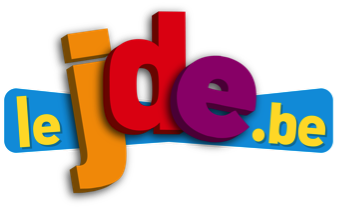 b) « J’y réfléchis ». Note : éventuellement au cours EPC.Ce 11 octobre, c’était la journée internationale de la fille.1. Écrivez 3 déséquilibres entre les hommes et les femmes, entre les garçons et les filles.- ............................................................................................................................................- ............................................................................................................................................- ............................................................................................................................................2. Écrivez une phrase pour dire ce que vous en pensez.....................................................................................................................................................................................................................................................................................................a) « Un prix unique ». Un peu de calcul. Des pourcentages. Actuellement, en Belgique, les livres sont vendus 10 % plus cher qu’en France. Calculez. Comparez puis vérifiez vos démarches. Construisez des graphes représentant la situation.b) « Au champ des possibles, le client choisit et cueille lui-même ses légumes ».1. Complétez en insérant les VC.2. Réécrivez ce texte au futur...............................................................................................................................................................................................................................................................................................................................................................................................................................................................................................................................................................................................................................................................................................................................................................................................................................................................................................................................Répondez, complétez, situez.a) À qui sont attribués chaque année les prix Nobel ? ............................................................................................................................................................................................................................b) Quelles sont les 6 catégories pour lesquelles un prix Nobel est attribué ?c) À qui a été attribué le prix Nobel de la paix cette année ? ..........................................................d) Quel est le but de cette organisation ? ............................................................................................................................................................................................................................................................................................................................................................................................................e) Dans quelle ville (+ pays) le prix Nobel de la paix est-il remis ? .......................... (.......................)f) Dans quelle ville (+ pays) les autres prix Nobel sont-ils remis ? .......................... (.......................)g) Nommez trois conséquences de l’explosion d’une arme nucléaire ?h) Sur le planisphère ci-dessous, coloriez les 9 pays qui possèdent l’arme nucléaire. Nommez-les océans et situez la Belgique. Utilisez des référents (Atlas, Internet,...)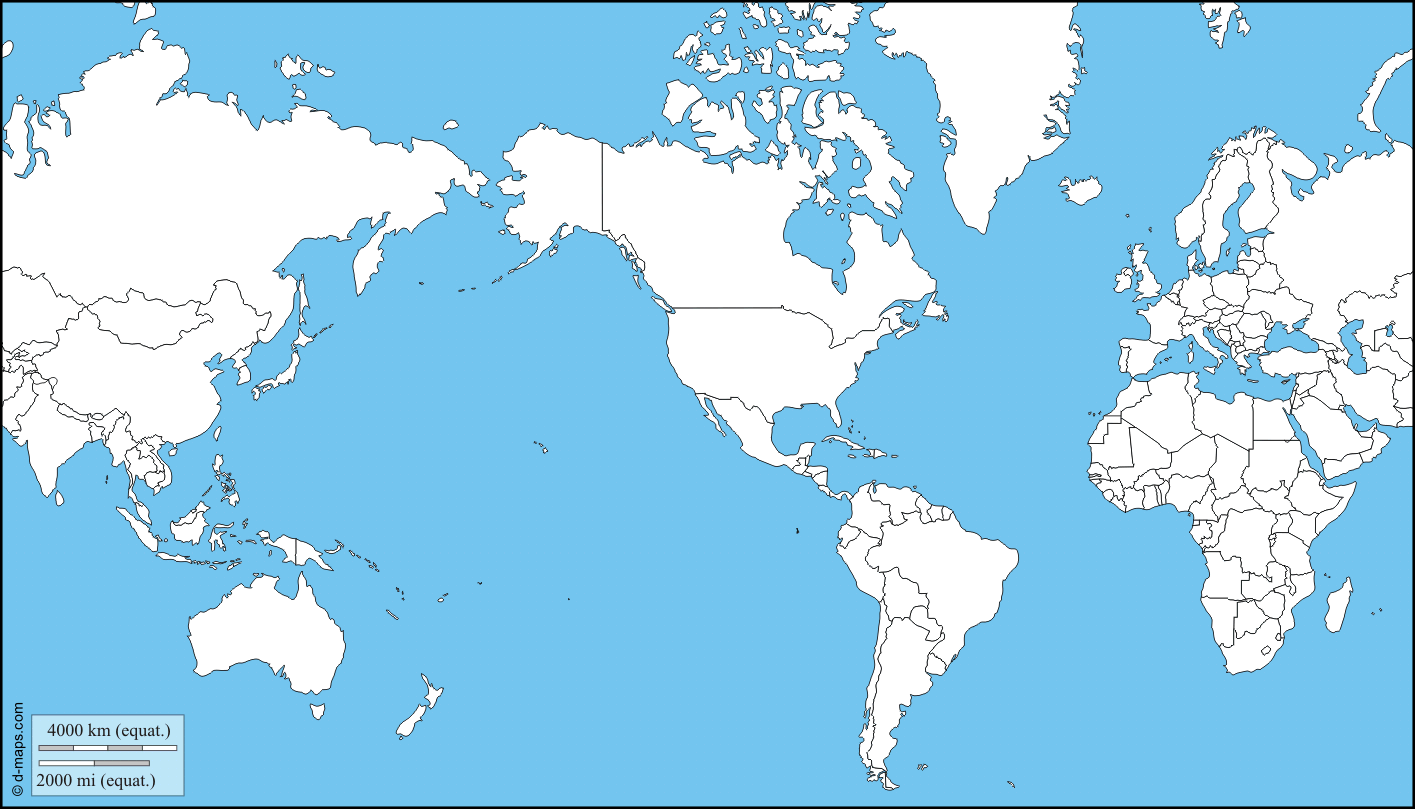 a) Les blagues. Coloriez d’une même couleur les parties d’une blague puis lisez-les à voix haute. Ne consultez le JDE que pour corriger.b) Parmi les 25 attractions du parc Futuroscope de Poitiers, 7 sont rapidement décrites dans l’article. Retrouvez leur nom sans consulter le JDE. Confrontez puis corrigez.c) Parmi ces 7 attractions, laquelle préféreriez-vous ?.........................................................................................................Justifiez..............................................................................................................................................................................................................................................................................................................................................................................................................................................PhrasesTitresLe président Carles Puigdemont a annoncé que sa région allait sortir de l’Espagne, même si sa décision est suspendue pour le moment.••Les Diables rouges : objectif RussieSur les balcons des immeubles, l’architecte a planté des milliers de plantes et d’arbres.••Les Diables rouges : objectif RussieLa Belgique participera pour la 13è fois de son histoire à un Mondial de football.••Des tours-forêtsLes dirigeants espagnols vont-ils accepter de dialoguer avec les Catalans ?••Des tours-forêtsLa Belgique est classée parmi les sept premières nations au classement de la FIFA.••Catalogne : plus tard peut-être...Les arbres pourraient lutter contre la pollution des villes puisqu’ils absorbent une partie du CO2.••Catalogne : plus tard peut-être...Prix d’un livre en BelgiquePrix d’un livre en FranceVos opérations......................8,10 €!!!    33 €......................Les clients ............................... aussi avec leur contenant ce qui ............................... d’éviter les emballages qui ............................... déborder les poubelles. Les quantités personnelles que les clients .................... prendre pour chaque variété .......................... sur un tableau.Les enfants ...............................  aux légumes et à leur culture. Ils ............................... des questions, ............................... et ............................... plus volontiers les légumes.Verbes à insérerLes clients ............................... aussi avec leur contenant ce qui ............................... d’éviter les emballages qui ............................... déborder les poubelles. Les quantités personnelles que les clients .................... prendre pour chaque variété .......................... sur un tableau.Les enfants ...............................  aux légumes et à leur culture. Ils ............................... des questions, ............................... et ............................... plus volontiers les légumes.cueillentfontmangentpermetpeuventposents’intéressentsont affichéesviennent1. ...............................3. ...............................5. ...............................2. ...............................4. ...............................6. ...............................1. ................................................................................................................................................2. ................................................................................................................................................3. ................................................................................................................................................Parties 1Parties 2Parties 3Se promenant au bord de la rivière, un passant observe un pêcheur.- Qui peut m’expliquer ce qu’est le vent ?- Bof, j’ai mal au « do ».L’institutrice interroge.- Tu t’entraînes pour les Jeux olympiques ?- Oui,... j’ai choisi des noyaux de pêche.Un fou fait des bonds au-dessus d’un plat de spaghettis. Son copain lui demande...- Vous voulez attraper des poissons avec des noyaux ?- Non, je saute un repas !Deux pianos se croisent.- Ça va, toi ?- De l’air qui est pressé, répond Julien.L’Extraordinaire Voyage..................................................................................La Loi du Plus Fort..................................................................................L’Âge de glace, il était une noix..................................................................................Arthur, l’Aventure 4D.................................................................................Le Mystère du Kube..................................................................................Le monde de l’invisible..................................................................................Danser avec des robots..................................................................................